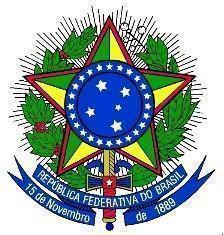 MINISTÉRIO DA EDUCAÇÃOUNIVERSIDADE FEDERAL DA INTEGRAÇÃO LATINO-AMERICANAPRÓ-REITORIA DE GRADUAÇÃOANEXO I  QUADRO DE PONTUAÇÃO PARA SELEÇÃO ASIE/UNILAObservações:Cada certificado/ comprovação será contabilizado apenas uma única vez.A comprovação da pontuação atribuída pelo(a) candidato(a) será realizada com base na conferência da documentação submetida no ato de inscrição. Candidato(a):Candidato(a):Candidato(a):Candidato(a):Candidato(a):Vaga pretendida: (    ) Formador(a)     (    ) Supervisor(a) Vaga pretendida: (    ) Formador(a)     (    ) Supervisor(a) Vaga pretendida: (    ) Formador(a)     (    ) Supervisor(a) Vaga pretendida: (    ) Formador(a)     (    ) Supervisor(a) Vaga pretendida: (    ) Formador(a)     (    ) Supervisor(a) Área de Avaliação (Pesquisa, conforme Qualis Periódicos/CAPES):Área de Avaliação (Pesquisa, conforme Qualis Periódicos/CAPES):Área de Avaliação (Pesquisa, conforme Qualis Periódicos/CAPES):Área de Avaliação (Pesquisa, conforme Qualis Periódicos/CAPES):Área de Avaliação (Pesquisa, conforme Qualis Periódicos/CAPES):Experiência/qualificação na formação de professores e atuação como licenciado(a)Experiência/qualificação na formação de professores e atuação como licenciado(a)Experiência/qualificação na formação de professores e atuação como licenciado(a)Experiência/qualificação na formação de professores e atuação como licenciado(a)Experiência/qualificação na formação de professores e atuação como licenciado(a)Item AvaliadoCritérioPontuação do itemPontuação MáximaPontuação do(a) Candidato(a)FormaçãoDoutorado em Educação/Ensino ou Ciências Humanas e Sociais ou Linguagens ou Linguística ou Matemática, com tese na Educação Escolar Indígena3050FormaçãoDoutorado em Educação/Ensino ou Ciências Humanas e Sociais ou Linguagens ou Linguística ou Matemática2750FormaçãoMestrado em Educação/Ensino ou Ciências Humanas e Sociais ou Linguagens ou Linguística ou Matemática, com tese na Educação Escolar Indígena, com dissertação na Educação Escolar Indígena2550FormaçãoMestrado em Educação/Ensino ou Ciências Humanas e Sociais ou Linguagens ou Linguística ou Matemática, com tese na Educação Escolar Indígena2250FormaçãoEspecialização na área da Educação Intercultural ou Educação Escolar Indígena2050FormaçãoEspecialização na área  de Educação/Ensino ou Ciências Humanas e Sociais ou Linguagens ou Linguística ou Matemática e outras áreas afins1550FormaçãoGraduação em Licenciatura Intercultural Indígena, Matemática, Pedagogia, Ciências Humanas e Sociais, Letras e outras áreas afins1050Qualificação profissionalAtuação como coordenador(a), formador(a), tutor(a) ou membro(a) de equipe em programas ou projetos voltados à formação de professores(as) indígenas 02 por ano25Qualificação profissionalAtuação como coordenador(a), formador(a), tutor(a) ou membro(a) de equipe em programas ou projetos voltados à formação de professores(as) da educação básica 01 por ano25Qualificação profissionalAtuação como professor(a) da Educação Básica ou Superior01 por ano25Qualificação profissionalExperiência em elaboração de material didático para Educação Escolar Indigena03 por produto25Qualificação profissionalOrientação de iniciação científica, Trabalho de Conclusão de Curso, monografia de especialização, dissertação e tese sobre Educação Escolar Indígena02 por produto25Qualificação profissionalExperiência em atividades administrativas de apoio a projetos/programas destinados à formação de professores01 por ano25Qualificação profissionalParticipação como organizador na produção de Material didático voltado para a temática Indígena03 por produto25Produção acadêmicaProdução acadêmicaPublicação de Artigos Científicos Qualis A1 e A2 - CAPES segundo última avaliação sobre a temática da Educação Escolar Indígena1,0 por artigo 2525Produção acadêmicaProdução acadêmicaPublicação de Artigos Científicos Qualis A1 e A2 - CAPES segundo última avaliação sobre temas das áreas da Educação/Ensino ou Ciências Humanas e Sociais ou Linguagens ou Linguística ou Matemática0,9 por artigo 2525Produção acadêmicaProdução acadêmicaPublicação de Artigos Científicos Qualis A3 e A4 - CAPES segundo última avaliação sobre a temática da Educação Escolar Indígena0,8 por artigo 2525Produção acadêmicaProdução acadêmicaPublicação de Artigos Científicos Qualis A3 e A4 - CAPES segundo última avaliação temas das áreas da Educação/Ensino ou Ciências Humanas e Sociais ou Linguagens ou Linguística ou Matemática0,7 por artigo2525Produção acadêmicaProdução acadêmicaPublicação de Artigos Científicos Qualis B1, B2, B3 e B4 - CAPES segundo última avaliação sobre a temática da Educação Escolar Indígena0,6 por artigo 2525Produção acadêmicaProdução acadêmicaPublicação de Artigos Científicos Qualis B1, B2, B3 e B4 - CAPES segundo última avaliação sobre temas das áreas da Educação/Ensino ou Ciências Humanas e Sociais ou Linguagens ou Linguística ou Matemática0,5 por artigo2525Produção acadêmicaProdução acadêmicaPublicação de Artigos Científicos Qualis C - CAPES segundo última avaliação ou artigos não inseridos no sistema Qualis  sobre a temática da Educação Escolar Indígena0,4 por artigo 2525Produção acadêmicaProdução acadêmicaPublicação de Artigos Científicos Qualis C - CAPES segundo última avaliação ou artigos não inseridos no sistema Qualis sobre temas das áreas da Educação/Ensino ou Ciências Humanas e Sociais ou Linguagens ou Linguística ou Matemática0,3 por artigo 2525Produção acadêmicaProdução acadêmicaPublicação de livro (contagem por livro publicado com ISBN)  sobre a temática da Educação Escolar Indígena0,5 por livro2525Produção acadêmicaProdução acadêmicaPublicação de livro (contagem por livro publicado com ISBN)  sobre temas das áreas da Educação/Ensino ou Ciências Humanas e Sociais ou Linguagens ou Linguística ou Matemática0,4 por livro2525Produção acadêmicaProdução acadêmicaPublicação de capítulo de livro (contagem por capítulo em livro com ISBN)   sobre a temática da Educação Escolar Indígena0,2 por capítulo2525Produção acadêmicaProdução acadêmicaPublicação de capítulo de livro (contagem por capítulo em livro com ISBN)  sobre temas das áreas da Educação/Ensino ou Ciências Humanas e Sociais ou Linguagens ou Linguística ou Matemática0,1 por capítulo2525Pontuação finalPontuação finalPontuação finalPontuação máxima Pontuação total do(a) candidato(a)Pontuação finalPontuação finalPontuação final100